Информационное сообщениеУважаемые коллеги!приглашает принять участие в работе научно-практической конференции «Направления совершенствования формирования учетно-аналитической информации в условиях решения современных проблем национальной экономики», 18 апреля  2014 г. Цель конференции – изучение и обобщение результатов научных исследований по проблемам развития бухгалтерского финансового, управленческого и налогового учета, финансовой отчетности, МСФО и аудита в национальной экономике.
В ходе проведения конференции планируется заслушивание и обсуждения докладов по следующим тематикамТеоретические и практические вопросы аудита и МСФОСовременные тенденция развития бухгалтерского финансового учета и финансовой отчетностиИнновации в управленческом учете и анализеПроблемы бухгалтерского, налогового учета и отчетности кооперативных предприятий ДАТА ОКОНЧАНИЯ ПРИЕМА МАТЕРИАЛОВ – 17 апреля 2014 годаК работе по тематикам конференции приглашаются преподаватели, аспиранты, студенты и специалисты-практики Сборник материалов конференции с присвоенным международным  индексом ISBN,  ББК, УДК. будет размещен  на странице E-Library (РИНЦ) Сборник научных трудов рассылается по основным библиотекам России и зарубежья. Условия опубликования материалов:Для опубликования статьи необходимо представить:Материалы для публикации Сведения об авторе Материал направить по адресу: astrahanzeva_kki@mail.ru, тема «сборник трудов»При получении материалов оргкомитет в течение 3 дней отправляет в адрес автора письмо «Материалы приняты». Авторам, отправившим материалы по электронной почте и не получившим подтверждения их получения оргкомитетом, просьба продублировать заявку.ТРЕБОВАНИЯ К ОФОРМЛЕНИЮ МАТЕРИАЛОВФормат текста: Word for Windows – 95/97/2000. Поля:  со всех сторон. Ориентация: книжная, выравнивание по ширине. Шрифт: размер (кегль) – 14, тип - Times New Roman. Интервал текста: полуторный. Абзацный отступ: 1,25. Страницы не нумеруются. Переносы не допускаются. Рисунки, графики и таблицы должны быть выполнены в программе MS Word или MS Excel и не выходить за параметры страницы. Название и номера рисунков указываются под рисунками, названия и номера таблиц – над таблицами (шрифт в таблицах и на рисунках – не менее 12 пт).. Формулы выполняются в MS Equation. Сноски на литературу в квадратных скобках. Наличие списка литературы обязательно.Название печатается прописными буквами, по центру, без переносов. Ниже через двойной интервал строчными буквами Фамилия И.О. автора. На следующей строке – полное название учебного заведения, название города (поселка и т.д.) Далее, через пробел аннотация на русском языке (выделяется курсивом). Далее, через пробел – текст статьи. Ссылки на литературу в квадратных скобках, список на литературу оформляется по алфавиту. Минимальный объем статьи – 7 страниц.СВЕДЕНИЯ ОБ АВТОРЕОРГАНИЗАЦИОННЫЙ ВЗНОС.С целью возмещения организационных, издательских и полиграфических расходов, стоимость публикации в сборнике ППС – 100 руб. за 1 страницу, в том числе НДС 15,25 руб. Стоимость отправки одной заказной бандероли (один сборник в одном почтовом отправлении на один адрес): по России – 80 руб., включая НДС., международные отправления – 250 руб., включая НДС.  Дополнительно может быть приобретен цветной сертификат формата. Сертификаты именные (на одного автора). Стоимость одного сертификата 50 руб., включая НДС.   Заказ и оплата сертификатов, дополнительных экземпляров сборников производится одновременно с оплатой организационного взноса.  Автор производит оплату безналичным перечислением в российских рублях., почтовые расходы - 100 руб., включая НДС.  Назначение платежа: публикация в сборнике ППСТелефон   8(843) 272-80-32 – бухгалтерияНадикто Володимир Трохимовичпроректор з наукової роботи, член-кореспондент НААНУ, професор, доктор технічних науктел. (0619) 42-06-94 E-mail:  imesh@zp.ukrtel.netКонтакты: Казанский кооперативный институт: Астраханцева Елена Анатольевна, заведующая кафедрой «Бухгалтерский учет» Казанского кооперативного института, тел. (843) 272-80-36, astrahanzeva_kki@mail.ruВалеева Юлия Сергеевна, проректор по научной работе Казанского кооперативного института, тел. (843) 210-30-36, 89274029932, e-mail: uvaleeva@rucoop.ru Центр организации научно-исследовательской работы и инноваций: Гумеров Марат Фаридович, руководитель, m.f.gumerov.kki@mail.ruБурганова Лейсан Ильясовна, ведущий специалист, 8(843) 295-21-55, 
e-mail: nirs2012@mail.ruНАДЕЕМСЯ НА ПЛОДОТВОРНОЕ СОТРУДНИЧЕСТВО!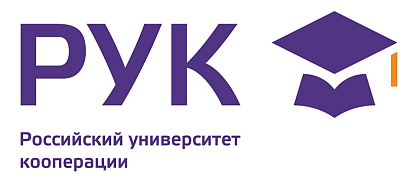 ТАВРИЧЕСКИЙ ГОСУДАРСТВЕННЫЙ АГРОТЕХНОЛОГИЧЕСКИЙ УНИВЕРСИТЕТРОССИЙСКИЙ УНИВЕРСИТЕТ КООПЕРАЦИИ КАЗАНСКИЙ КООПЕРАТИВНЫЙ ИНСТИТУТ Ф.И.О. автора Уч. степень, уч. ЗваниеМесто работы, должностьУчебное заведениеРаздел сборника  (название и номер)Тема статьи E-mailКонтактный телефонСведения об оплате, суммаАдрес (с указанием индекса и ФИО получателя ПОЛНОСТЬЮ), на который необходимо выслать сборникБанковские реквизиты:Казанский кооперативный институт (филиал) Российского университета кооперации420081, г.Казань, ул.Н.Ершова, 58ИНН/КПП 5029088494/166002001 ОГРН 1065029009429 БИК 049205732Расчетный счет407038105000600 000 02 Кор.счет 30101810500000000732Казанский филиал ООО «Внешпромбанк», .КазаньОКАТО 92401000000 ОКТМО 92701000